Cinnamon PinwheelsIngredients – Dough250mL flour½ mL salt15mL sugar30mL margarine/butter50mL milk1egg2mL baking powderIngredients – Filling25mL margarine/butter25mL brown sugar2mL cinnamon15mL raisins (optional)Ingredients – Glaze 20mL milk1mL vanilla125mL icing sugarMethodPreheat the oven to 425˚F and lightly grease a cookie sheet.Sift and measure flour. Sift together with baking powder, salt and sugar.Cut in the large piece of margarine.Add milk and egg and stir lightly.Place on floured counter and knead 8-10 times.Using a lightly floured rolling pin roll into a rectangle.Mix the filling ingredients together in a small bowl.Spread filling evenly over the dough, avoiding the edges.Roll up lengthwise leaving the unbuttered edge to seal the dough.Bake for approximately 15 minutes.Mix the glaze ingredients together in a small bowl.Spread the glaze over the pinwheels about 2 minutes after they come out of the oven.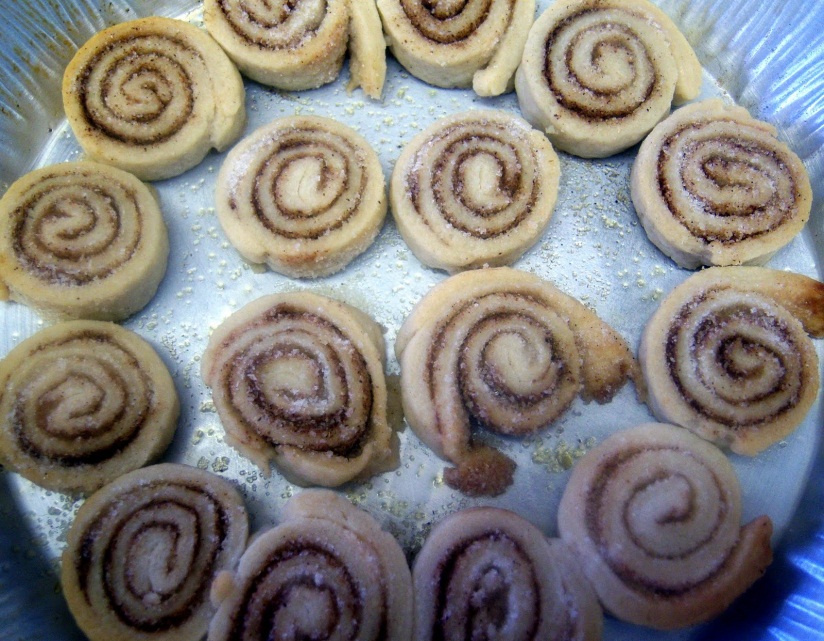 